Информационное письмо1.  Размеры субвенции  и средства, израсходованные на приобретение учебников2. Процент обеспеченности учебниками по классам3. Сумма заказов учебниковНа 2018 - 2019 уч. год через ООО «ТехноПлюс» (договор № 2423 от 04.06.2018) на сумму субвенции 23075 руб. приобретено 44 учебника. 4. Электронные учебникиВ школе имеется база электронных учебников. В течение лета текущего года продолжится работа по её пополнению. В 2018 – 2019 уч. году учащиеся школы смогут пользоваться дома недостающими  печатными учебниками.5. Приказ об утверждении учебного плана школы, календарного учебного графика и расписания учебных занятий, плана внеурочной деятельности, плана работы школы, перспективного плана прохождения курсов повышения квалификации и аттестации, рабочих программ на 2017 – 2018 уч. год с приложением.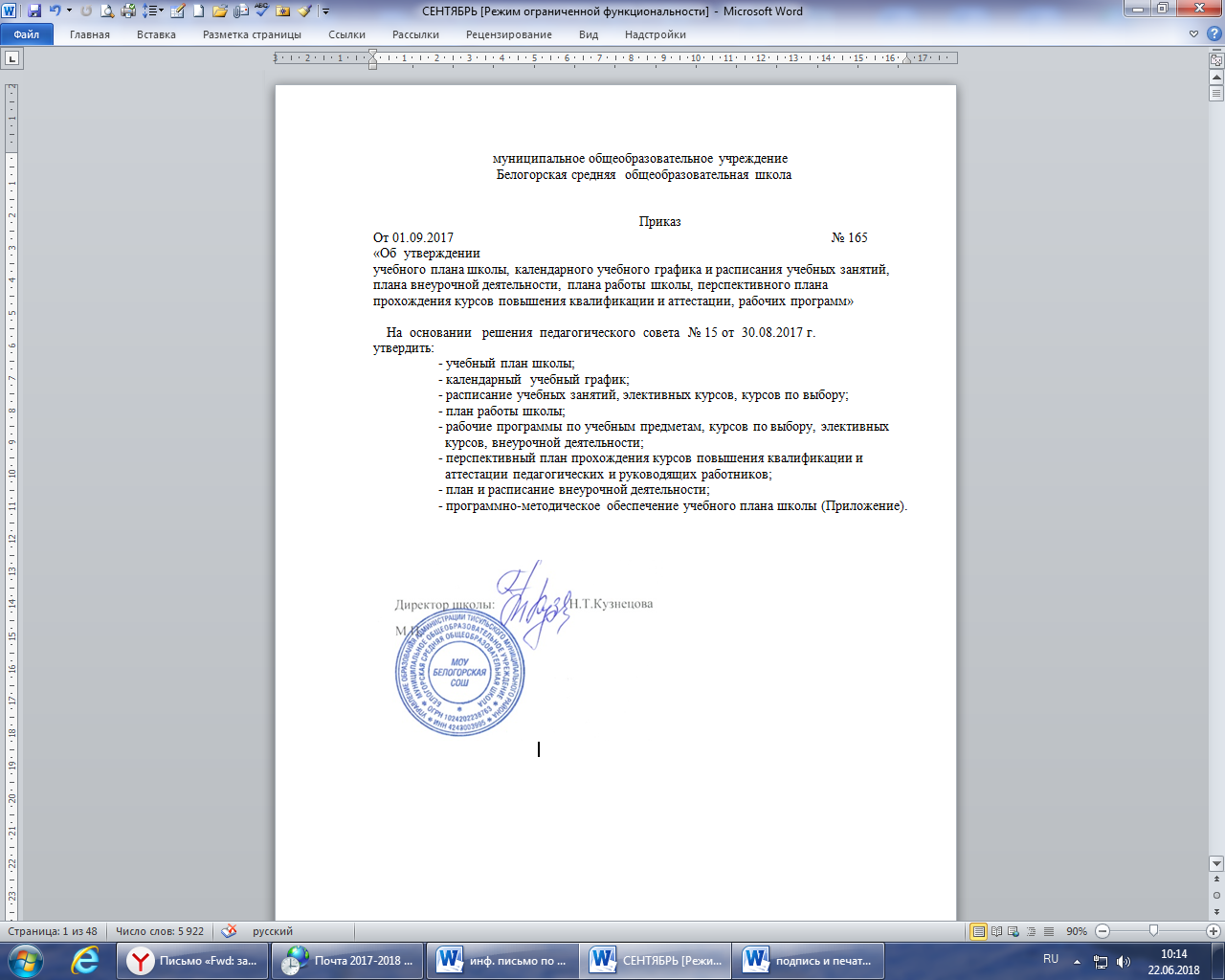 Приложение Программно-методическое обеспечение учебного планамуниципального общеобразовательного учреждения Белогорской средней общеобразовательной школына 2017–2018 учебный годПрограммно-методическое обеспечение учебного плана 1-4 классовМОУ Белогорской средней общеобразовательной школы на 2017-2018 учебный годПрограммно-методическое обеспечение учебного плана 5-9 классовМОУ Белогорской средней общеобразовательной школына 2017-2018 учебный годПрограммно-методическое обеспечение учебного плана 10-11 классовМОУ Белогорской средней общеобразовательной школына 2017-2018 учебный год   6. Об использовании рабочих тетрадей на печатной основеИспользование вспомогательной литературы, которой являются данные рабочие тетради, не дополняют и не заменяют учебник, поэтому их использование в образовательном процессе не обязательно. Кроме того, в соответствии с п.9 ч.3 ст.28 ФЗ от 29.12.2012 г. № 273-ФЗ «Об образовании Российской Федерации» школа сама решает, какими учебными пособиями в образовательной деятельности пользоваться. Администрация школы должна включить конкретную рабочую тетрадь на  печатной основе в список учебных пособий, используемых в учебном процессе, утвердить приказом директора.В учебном плане нашей школы указанные печатные издания не обозначены. Пользоваться такими рабочими тетрадями для более глубокого изучения предметов или нет, каждый родитель решает сам. Если учителю – предметнику необходим дополнительный материал из учебной тетради на печатной основе, то указанные пособия сканируются, либо учащиеся работают с данным пособием в группах. Педагоги школы не настаивают на приобретении данной вспомогательной литературы. В виду удаленности нашего населенного пункта от центров детского развития и образования, отсутствия точек продаж развивающей литературы для детей, родители сами выходят с инициативой приобретения дополнительной литературы.7. Охрана школы, тревожная кнопкаТак как школа в течение нескольких лет не получает средства на охрану школьного здания и участников образовательных отношений,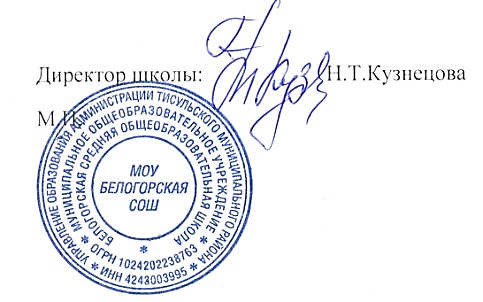 УПРАВЛЕНИЕ ОБРАЗОВАНИЯАДМИНИСТРАЦИИ ТИСУЛЬСКОГО МУНИЦИПАЛЬНОГО РАЙОНАМУНИЦИПАЛЬНОЕ  ОБЩЕОБРАЗОВАТЕЛЬНОЕУЧРЕЖДЕНИЕ БЕЛОГОРСКАЯ СРЕДНЯЯ  ОБЩЕОБРАЗОВАТЕЛЬНАЯ ШКОЛА(МОУ БЕЛОГОРСКАЯ СОШ)652238, Россия, Кемеровская область, Тисульский муниципальный район,
п.г.т. Белогорск, ул.Юбилейная, д. 11Тел: 8(384-47)6-30-21E-mail: belogorsk-school@yandex.ruОКПО 50598675ОГРН 1024202238763ИНН/КПП 4243003995/424301001                 исх. № 153  от «22» июня 2018 г.№п/пгодПоступилосубвенции(руб.)Израсходовано на приобретение учебников (руб.)Кол-во приобретенных учебников (шт.)120159104926762522201612680022700463201712530053335142Утверждаюдиректор МОУ Белогорской средней  общеобразовательной колыПриказ № 165от «01» сентября 2017 г.ПредметКлассК/вочасПрограммаУчебник, авторРусский язык1 а1 б5 ч.5 ч.Программы по учебным предметам 1-4 классы «Перспективная начальная школа»Программа по русскому языку для1 класса. Обучение грамоте.(авторы: Н.Г. Агаркова,, Н.М. Лаврова)Программа по русскому языку (авторы: М.Л. Каленчук,, Н.А. Чуракова, О.В. Малаховская, Т.А. Байкова, Н.М. Лаврова)М.: Академкнига/Учебник, 2011Агаркова Н.Г., Агарков Ю.А. Учебник по обучению грамоте и чтению: Азбука  1 классМ.: Академкнига/Учебник 2015Чуракова Н.А. Русский язык 1 классМ.: Академкнига/Учебник 2015Русский язык2 а2 б5 ч.5 ч.Программы по учебным предметам 1-4 классы «Перспективная начальная школа»Программа по русскому языку для2 класса(авторы: М.Л. Каленчук,, Н.А. Чуракова, О.В. Малаховская, Т.А. Байкова, Н.М. Лаврова)М.: Академкнига/Учебник, 2011Чуракова Н.А., Каленчук М.Л., Малаховская О.В. и др.Русский язык 2 классМ.: Академкнига/Учебник 2015Русский язык3 а3 б5 ч.5 ч.Программы по учебным предметам 1-4 классы «Перспективная начальная школа»Программа по русскому языку для3 класса(авторы: М.Л. Каленчук,, Н.А. Чуракова, О.В. Малаховская, Т.А. Байкова, Н.М. Лаврова)М.: Академкнига/Учебник, 2011Каленчук М.Л., Чуракова Н.А., Байкова Т.А. и др.Русский язык 3 классМ.: Академкнига/Учебник 2015Русский язык4 кл.5 ч.Программы по учебным предметам 1-4 классы «Перспективная начальная школа»Программа по русскому языку для4  класса(авторы: М.Л. Каленчук,, Н.А. Чуракова, О.В. Малаховская, Т.А.Байкова, Н.М. Лаврова)М.: Академкнига/Учебник, 2011Каленчук М.Л., Чуракова Н.А., Байкова Т.А. и др.Русский язык 4 классМ.: Академкнига/Учебник 2015Литературноечтение1 а1 б4 ч.4 ч.Программы по учебным предметам 1-4 классы «Перспективная начальная школа» Программа по литературному чтению для 1 класса (авторы: Н.А. Чуракова, О.В. Малаховская)М.: Академкнига/Учебник, 2011Чуракова Н.А.Литературное чтение 1 классМ.: Академкнига/Учебник, 2015Литературноечтение2 а2 б5 ч.5 ч.Программы по учебным предметам 1-4 классы «Перспективная начальная школа» Программа по литературному чтению для 2 класса (авторы: Н.А. Чуракова, О.В. Малаховская)М.: Академкнига/Учебник, 2011Чуракова Н.А. Литературное чтение 2 классМ.: Академкнига/Учебник, 2015Литературноечтение3 а3 б5 ч.5 ч.Программы по учебным предметам 1-4 классы «Перспективная начальная школа» Программа по литературному чтению для 3 класса (авторы: Н.А. Чуракова, О.В. Малаховская)М.: Академкнига/Учебник, 2011Чуракова Н.А. Литературное чтение 3 классМ.: Академкнига/Учебник, 2015Литературноечтение4 кл.3 ч.Программы по учебным предметам 1-4 классы «Перспективная начальная школа» Программа по литературному чтению для 4 класса (авторы: Н.А. Чуракова, О.В. Малаховская)М.: Академкнига/Учебник, 2011Чуракова Н.А. Литературное чтение 4 классМ.: Академкнига/Учебник, 2015Иностранныйязык2 а2 б 2 ч.2 ч.Английский язык 2-4 классы. Программы общеобразовательных учреждений. Предметная линия учебников «Английский в фокусе» (авторы: Н.И. Быкова, М.Д. Поспелова)М., Просвещение, 2015Быкова Н.И., Дули Д., Поспелова М.Д.Английский язык 2 классМ.: Просвещение, 2015Иностранныйязык3 а3 б2 ч.2 ч.Английский язык 2-4 классы. Программы общеобразовательных учреждений. Предметная линия учебников «Английский в фокусе» (авторы: Н.И. Быкова, М.Д. Поспелова)М., Просвещение, 2015Быкова Н.И., Дули Д., Поспелова М.Д.Английский язык 3 классМ.: Просвещение, 2015Иностранныйязык4 кл.2 ч.Английский язык 2-4 классы. Программы общеобразовательных учреждений. Предметная линия учебников «Английский в фокусе» (авторы: Н.И. Быкова, М.Д. Поспелова)М., Просвещение, 2015Быкова Н.И., Дули Д., Поспелова М.Д.Английский язык 4 классМ.: Просвещение, 2017Математика1 а1 б4 ч.4 ч.Программы по учебным предметам 1-4 классы «Перспективная начальная школа»Программа по математике для 2 класса (авторы: А.Л. Чекин, Р.Г. Чуракова) М.: Академкнига/Учебник, 2011Чекин А.Л. Математика 1 классМ.: Академкнига/Учебник, 2015Математика2 а2 б5 ч.5 ч.Программы по учебным предметам 1-4 классы «Перспективная начальная школа»Программа по математике для 2 класса (авторы: А.Л. Чекин, Р.Г. Чуракова) М.: Академкнига/Учебник, 2011Чекин А.Л. Математика 2 классМ.: Академкнига/Учебник, 2015Математика3 а3 б5 ч.5 ч.Программы по учебным предметам 1-4 классы «Перспективная начальная школа»Программа по математике для 3 класса (авторы: А.Л. Чекин, Р.Г. Чуракова) М.: Академкнига/Учебник, 2011Чекин А.Л. Математика 3 классМ.: Академкнига/Учебник, 2015Математика4 кл.5 ч.Программы по учебным предметам 1-4 классы «Перспективная начальная школа»Программа по математике для 4 класса (авторы: А.Л. Чекин, Р.Г. Чуракова) М.: Академкнига/Учебник, 2011Чекин А.Л. Математика 4 классМ.: Академкнига/Учебник, 2015Информатика 2 а2 б1 ч.1 ч.Информатика 2 класс. Программа для начальной школы 2-4 классы (авторы:Н.В. Матвеева, М.С. Цветкова)М.: БИНОМ. Лаборатория знаний, 2012Матвеева Н.В., Челак Е.Н., Конопатова Н.К. и др. Информатика  2 классМ.: БИНОМ. Лаборатория знаний, 2015Информатика 3 а3 б1 ч.1 ч.Информатика 3 класс. Программа для начальной школы 2-4 классы (авторы: Н.В. Матвеева, М.С. Цветкова)М.: БИНОМ. Лаборатория знаний, 2012Матвеева Н.В., Челак Е.Н., Конопатова Н.К. и др. Информатика  3 классМ.: БИНОМ. Лаборатория знаний, 2015Информатика 4 кл.1 ч.Информатика 4 класс. Программа для начальной школы 2-4 классы (авторы: Н.В. Матвеева, М.С. Цветкова)М.: БИНОМ. Лаборатория знаний, 2012Матвеева Н.В., Челак Е.Н., Конопатова Н.К. и др. Информатика  4 классМ.: БИНОМ. Лаборатория знаний, 2015Окружающиймир1 а1 б2 ч.2 ч.Примерные программы по учебным предметам. Начальная школа. Окружающий мир 1-4 классы. М.: Просвещение, 2011Плешаков А.А. Окружающий мир (в 2 частях) 1 класс. М.: Просвещение, 2016Окружающиймир2 а2 б2 ч.2 ч.Примерные программы по учебным предметам. Начальная школа. Окружающий мир 1-4 классы. М.: Просвещение, 2011Плешаков А.А. Окружающий мир (в 2 частях) 2 класс. М.: Просвещение, 2016Окружающиймир3 а3 б2 ч.2 ч.Программы по учебным предметам 1-4 классы «Перспективная начальная школа»Программа по окружающему миру для3  класса (авторы: О.Н. Федотова, Г.В. Трафимова, Л.Г. Кудрова)М.: Академкнига/Учебник, 2011Федотова О.Н., Трафимова Г.В., Трафимов С.А. и др.Окружающий мир 3 классМ.: Академкнига/Учебник, 2014Окружающиймир4 кл.2 ч.Программы по учебным предметам 1-4 классы «Перспективная начальная школа»Программа по окружающему миру для4  класса (авторы: О.Н. Федотова, Г.В. Трафимова, Л.Г. Кудрова)М.: Академкнига/Учебник, 2011Федотова О.Н., Трафимова Г.В., Трафимов С.А.Окружающий мир 4 классМ.: Академкнига/Учебник, 2014Изобразительноеискусство1 а1 б1 ч.1 ч.Изобразительное искусство 1 класс. Рабочие программы. Предметная линия учебников под редакцией Б.М. Неменского 1-4 классыМ.: Просвещение, 2012Неменская Л.А.(Под ред. Неменского Б.М.)Изобразительное искусство 1 классМ.: Просвещение, 2015Изобразительноеискусство2 а2 б1 ч.1 ч.Изобразительное искусство 2 класс. Рабочие программы. Предметная линия учебников под редакцией Б.М. Неменского 1-4 классыМ.: Просвещение, 2012Коротеева Е.И.(Под ред. Неменского Б.М.)Изобразительное искусство 2 классМ.: Просвещение, 2015Изобразительноеискусство3 а3 б1 ч.1 ч.Изобразительное искусство 3 класс. Рабочие программы. Предметная линия учебников под редакцией Б.М. Неменского 1-4 классыМ.: Просвещение, 2012Горяева Н.А., Неменская Л.А., Питерских А.С. и др.(Под ред.Неменского Б.М.)Изобразительное искусство 3 классМ.: Просвещение, 2015Изобразительноеискусство4 кл.1 ч.Изобразительное искусство 4 класс. Рабочие программы. Предметная линия учебников под редакцией Б.М. Неменского 1-4 классыМ.: Просвещение, 2012Неменская Л.А.(Под ред. Неменского Б.М.)Изобразительное искусство 4 классМ.: Просвещение, 2015Музыка1 а1 б1 ч.1 ч.Программы по учебным предметам 1-4 классы «Перспективная начальная школа»Программа по музыке для 1 класса.(авторы: Т.В. Челышева, В.В. Кузнецова)М.: Академкнига/Учебник, 2011Челышева Т.В.Кузнецова В.В.  Музыка 1 классМ.: Академкнига/Учебник, 2015Музыка2 а2 б1 ч.1 ч.Программы по учебным предметам 1-4 классы «Перспективная начальная школа»Программа по музыке для 2 класса.(авторы: Т.В. Челышева, В.В. Кузнецова)М.: Академкнига/Учебник, 2011Челышева Т.В.Кузнецова В.В.  Музыка 2 классМ.: Академкнига/Учебник, 2015Музыка3 а3 б1 ч.1 ч.Программы по учебным предметам 1-4 классы «Перспективная начальная школа»Программа по музыке для 3 класса.(авторы: Т.В. Челышева, В.В. Кузнецова)М.: Академкнига/Учебник, 2011Челышева Т.В.Кузнецова В.В.  Музыка 3 классМ.: Академкнига/Учебник, 2015Музыка4 кл.1 ч.Программы по учебным предметам 1-4 классы «Перспективная начальная школа»Программа по музыке для 4  класса.(авторы: Т.В. Челышева, В.В. Кузнецова)М.: Академкнига/Учебник, 2011Челышева Т.В.Кузнецова В.В.  Музыка 4 классМ.: Академкнига/Учебник, 2014Технология1 а1 б1 ч.1 ч.Программы по учебным предметам 1-4 классы «Перспективная начальная школа»Программа по технологии для 1 класса(авторы: Т.М. Рагозина, И.Б. Мылова)М.: Академкнига/Учебник, 2011Рагозина Т.М., Гринева А.А.Технология 1 классМ.: Академкнига/Учебник, 2014Технология2 а2 б 1 ч.1 ч.Программы по учебным предметам 1-4 классы «Перспективная начальная школа»Программа по технологии для 2 класса(авторы: Т.М. Рагозина, И.Б. Мылова)М.: Академкнига/Учебник, 2011Рагозина Т.М., Гринева А.А., Голованова И.Л.Технология 2 классМ.: Академкнига/Учебник, 2014Технология3 а3 б1 ч.1 ч.Программы по учебным предметам 1-4 классы «Перспективная начальная школа»Программа по технологии для 3 класса(авторы: Т.М. Рагозина, И.Б. Мылова)М.: Академкнига/Учебник, 2011Рагозина Т.М., Гринева А.А., Мылова И.Б.Технология 3 классМ.: Академкнига/Учебник, 2014Технология4 кл.1 ч.Программы по учебным предметам 1-4 классы «Перспективная начальная школа»Программа по технологии для 4 класса(авторы: Т.М. Рагозина, И.Б. Мылова)М.: Академкнига/Учебник, 2011Рагозина Т.М., Гринева А.А. Мылова И.Б.Технология 4 классМ.: Академкнига/Учебник, 2014Физическаякультура1 а1 б3 ч.3 ч.Физическая культура 1 класс. Рабочие программы. Предметная линия учебников А.П. Матвеева (автор: А.П. Матвеев)1-4 классы.М.: Просвещение, 2011Матвеев А.П. Физическая культура 1 классМ.: Просвещение, 2015Физическаякультура2 а2 б3 ч.3 ч.Физическая культура 2 класс. Рабочие программы. Предметная линия учебников А.П. Матвеева (автор: А.П. Матвеев)1-4 классы.М.: Просвещение, 2011Матвеев А.П. Физическая культура 2 классМ.: Просвещение, 2015Физическаякультура3 а3 б3 ч.3 ч.Физическая культура 3 класс. Рабочие программы. Предметная линия учебников А.П. Матвеева (автор: А.П. Матвеев)1-4 классы.М.: Просвещение, 2011Матвеев А.П. Физическая культура 3-4 классыМ.: Просвещение, 2015Физическаякультура4 кл.3 ч.Физическая культура 4 класс. Рабочие программы. Предметная линия учебников А.П. Матвеева (автор: А.П. Матвеев)1-4 классы.М.: Просвещение, 2011Матвеев А.П. Физическая культура 3-4 классыМ.: Просвещение, 2015Основы религиозных культур и светской этики4 кл.1 ч.Программа «Основы светской этики»        4 класс (авторы-составители: А.А. Шемшурин, Т.Д. Шапошникова, Р.Н. Дёмин, К.В. Савченко)М.: Дрофа, 2012Шемшурин А.А., Брунчукова Н.М., Демин Р.Н. и др. Основы духовно-нравственной культуры народов России. Основы светской этики 4-5 классыМ.: Дрофа, 2012ПредметКлассК/вочасПрограммаУчебник, авторРусскийязык5 а5 б5 ч.5 ч.Русский язык. Рабочие программы. Предметная линия учебников Т.А. Ладыженской, М.Т. Баранова, Л.А. Тростенцовой и др. 5-9 классыМ.: Просвещение, 2011Ладыженская Т.А., Баранов М.Т., Тростенцова Л.А. и др.Русский язык 5 классМ.: Просвещение, 2016Русский язык6 кл.6 ч.Русский язык. Рабочие программы. Предметная линия учебников Т.А. Ладыженской, М.Т. Баранова, Л.А. Тростенцовой и др. 5-9 классыМ.: Просвещение, 2011Баранов М.Т., Ладыженская Т.А., ТростенцоваЛ.А.и др.Русский язык 6 классМ.: Просвещение, 2015Русскийязык7 кл.5 ч.Русский язык. Рабочие программы. Предметная линия учебников Т.А. Ладыженской, М.Т. Баранова, Л.А. Тростенцовой и др. 5-9 классыМ.: Просвещение, 2011Баранов М.Т., Ладыженская Т.А., ТростенцоваЛ.А.и др.Русский язык 7 классМ.: Просвещение, 2016Русскийязык8 кл.3 ч.Русский язык. Рабочие программы. Предметная линия учебников Т.А. Ладыженской, М.Т. Баранова, Л.А. Тростенцовой и др. 5-9 классыМ.: Просвещение, 2011Тростенцова Л.А., Ладыженская Т.А., Дейкина А.Д. и др. Русский язык 8 классМ.: Просвещение, 2016Русскийязык9 кл.3 ч.Программы общеобразовательных учреждений. Русский язык 5-9 классы (авторы: М.Т. Баранов, Т.А. Ладыженская, Н.М. Шанский) М.: Просвещение, 2009  Тростенцова Л.А., Ладыженская Т.А., Дейкина А.Д.  и др. Русский язык 9 классМ.: Просвещение, 2015Литература5 а5 б3 ч.3 ч.Литература. Рабочие программы. Предметная линия учебников под редакцией В.Я. Коровиной (авторы: В.Я. Коровина, В.П. Журавлёв, В.И. Коровин, Н.В. Беляева)  5-9 классыМ.: Просвещение, 2011Коровина В.Я., Журавлев В.П., Коровин В.И.Литература 5 классМ.: Просвещение, 2014Литература6 кл.3 ч.Литература. Рабочие программы. Предметная линия учебников под редакцией В.Я. Коровиной (авторы: В.Я. Коровина, В.П. Журавлёв, В.И. Коровин, Н.В. Беляева)  5-9 классыМ.: Просвещение, 2011Полухина В.П., Коровина В.Я., Журавлев В.П. Литература 6 классМ.: Просвещение, 2015Литература7 кл.2 ч.Литература. Рабочие программы. Предметная линия учебников под редакцией В.Я. Коровиной (авторы: В.Я. Коровина, В.П. Журавлёв, В.И. Коровин, Н.В. Беляева)  5-9 классыМ.: Просвещение, 2011Коровина В.Я. Литература 7 классМ.: Просвещение, 2016Литература8 кл.3 ч.Литература. Рабочие программы. Предметная линия учебников под редакцией В.Я. Коровиной (авторы: В.Я. Коровина, В.П. Журавлёв, В.И. Коровин, Н.В. Беляева)  5-9 классыМ.: Просвещение, 2011Коровина В.Я., Журавлев В.П., Коровин В.И.Литература 8 классМ.: Просвещение, 2017Литература9 кл.3 ч.Программы общеобразовательных учреждений. Литература 5-11 классы. Под ред. В.Я. КоровинойМ.: Просвещение, 2009Коровина В.Я., Коровин В.И., Збарский И.С.Литература 9 классМ.: Просвещение, 2014Иностранныйязык5 а5 б3 ч.3 ч.Рабочие программы. Английский язык. Предметная линия учебников «Английский в фокусе» 5-9 классы. Учебное пособие для общеобразовательных организаций (автор:В.Г. Апальков) М., Просвещение, 2016Ваулина Ю.Е., Дули Д.,Подоляко О.Е., Эванс В. Английский язык 5 классМ.: Просвещение, 2015Иностранныйязык6 кл.3 ч.Рабочие программы. Английский язык. Предметная линия учебников «Английский в фокусе» 5-9 классы. Учебное пособие для общеобразовательных организаций (автор: В.Г. Апальков) М., Просвещение, 2016Ваулина Ю.Е., Дули Д.,Подоляко О.Е., Эванс В. Английский язык 6 классМ.: Просвещение, 2016Иностранныйязык7 кл.3 ч.Рабочие программы. Английский язык. Предметная линия учебников «Английский в фокусе» 5-9 классы. Учебное пособие для общеобразовательных организаций (автор: В.Г. Апальков) М., Просвещение, 2016Ваулина Ю.Е., Дули Д.,Подоляко О.Е., Эванс В. Английский язык 7 классМ.: Просвещение, 2016Иностранныйязык8 кл.3 ч.Программа курса английского языка «Enjoy English» 2-11 классы (авторы: М.З. Биболетова, Н.Н. Трубанева)Обнинск: Титул, 2010Биболетова М.З.,Трубанева Н.Н.Английский язык 8 классМ.: Титул, 2014Иностранныйязык9 кл.3 ч.Программа курса английского языка «Enjoy English» 2-11 классы (авторы: М.З. Биболетова, Н.Н. Трубанева)Обнинск: Титул, 2010Биболетова М.З.,Трубанева Н.Н.Английский язык 9 классМ.: Титул, 2014Математика5 а5 б6 ч.6 ч.Математика. Программы 5-11 классы. (авторы: А.Г. Мерзляк, В.Б. Полонский, М.С. Якир) М.: Вентана-Граф, 2017Мерзляк А.Г., Полонский В.Б., Якир М.С.Математика 5 классМ.: Вентана-Граф, 2016Математика 6 кл.6 ч.Математика. Программы 5-11 классы. (авторы: А.Г. Мерзляк, В.Б. Полонский, М.С. Якир) М.: Вентана-Граф, 2017Мерзляк А.Г., Полонский В.Б., Якир М.С.Математика 6 классМ.: Вентана_Граф, 2017Математика7 кл.6 ч.Математика. Программы 5-11 классы. (авторы: А.Г. Мерзляк, В.Б. Полонский, М.С. Якир) М.: Вентана-Граф, 2017Сборник рабочих программ. Геометрия  7-9 классы. Пособие для учителей к учебнику Л.С. Атанасяна, В.Ф. Бутузова, С.Б. Кадомцева (составитель Т.А. Бурмистрова)М.: Просвещение, 2011Мерзляк А.Г., Полонский В.Б., Якир М.С.Алгебра 7 классМ.: Вентана_Граф, 2017Атанасян Л.С., Бутузов В.Ф.Геометрия 7-9 классМ.: Просвещение, 2016Математика8 кл6 ч.Сборник рабочих программ. Алгебра 7-9 классы. Пособие для учителей к учебнику Ю.Н. Макарычева, Н.Г. Миндюка, К.И. Нешкова (составитель Т.А. Бурмистрова)М.: Просвещение, 2011Сборник рабочих программ. Геометрия  7-9 классы. Пособие для учителей к учебнику Л.С. Атанасяна, В.Ф. Бутузова, С.Б. Кадомцева (составитель Т.А. Бурмистрова)М.: Просвещение, 2011Макарычев Ю.Н., Миндюк Н.Г., Нешков К.И., Суворова С.Б. Алгебра 8 классМ.: Просвещение, 2016Атанасян Л.С., Бутузов В.Ф.Геометрия 7-9 классМ.: Просвещение, 2016Математика9 кл.6 ч.Программы  общеобразовательных учреждений. Алгебра 7-9 классы (авторы: Ю.Н. Макарычев, Н.Г. Миндюк, К.И. Нешков, С.Б. Суворова)М.:  Просвещение, 2009Программы общеобразовательных учреждений. Геометрия 7-9 классы (авторы: Л.С. Атанасян, В.Ф. Бутузов)М.: Просвещение, 2009Макарычев Ю.Н., Миндюк Н.Г., Нешков К.И., Суворова С.Б. Алгебра 9 классМ.: Просвещение, 2014Атанасян Л.С., Бутузов В.Ф.Геометрия 7-9 классыМ.: Просвещение, 2014Информатика5 а5 б1 ч.1 ч.Информатика 5 класс. Программа для основной школы 5-6 классы. 7-9 классы.(авторы: Л.Л. Босова, А.Ю. Босова)М.: БИНОМ. Лаборатория знаний, 2013Босова Л.Л. , Босова А.Ю. Информатика 5 классМ.: БИНОМ. Лаборатория знаний, 2016Информатика6 кл.1 ч.Информатика 6 класс. Программа для основной школы 5-6 классы. 7-9 классы.(авторы: Л.Л. Босова, А.Ю. Босова)М.: БИНОМ. Лаборатория знаний, 2013Босова Л.Л. , Босова А.Ю. Информатика 6 классМ.: БИНОМ. Лаборатория знаний, 2016Информатика 7 кл.1 ч.Информатика 7 класс. Программа для основной школы 5-6 классы. 7-9 классы.(авторы: Л.Л. Босова, А.Ю. Босова)М.: БИНОМ. Лаборатория знаний, 2013Босова Л.Л. , Босова А.Ю. Информатика 7 классМ.: БИНОМ. Лаборатория знаний, 2016Информатика8 кл.1 ч.Информатика 8 класс. Программа для основной школы 5-6 классы. 7-9 классы.(авторы: Л.Л. Босова, А.Ю. Босова)М.: БИНОМ. Лаборатория знаний, 2013Босова Л.Л. , Босова А.Ю. Информатика 8 классМ.: БИНОМ. Лаборатория знаний, 2016Информатикаи ИКТ9 кл.2 ч.Информатика. Программы для общеобразовательных учреждений 2-11 кл. (автор Л.Л. Босова)М.: БИНОМ. Лаборатория знаний, 2010Босова Л.Л. , Босова А.Ю. Информатика 9 классМ.: БИНОМ. Лаборатория знаний, 2014Всеобщая история5 а5 б2 ч.2 ч.Всеобщая история. Рабочие программы   5-9 классы. Предметная линия учебников А.А. Вигасина – О.С. Сороко-ЦюпыМ.: Просвещение, 2011Вигасин А.А., Годер Г.И., Свенцицкая И.С. Всеобщая история. История Древнего мира 5 классМ.: Просвещение,  2015Всеобщая история6 кл.1 ч.Всеобщая история. Рабочие программы   5-9 классы. Предметная линия учебников А.А. Вигасина – О.С. Сороко-ЦюпыМ.: Просвещение, 2011Агибалова Е.В., Донской Г.М.Всеобщая история. История Среднихвеков  6 классМ.: Просвещение, 2015История России 6 кл.1 ч.Примерные программы по учебным предметам. История 5-9 классыМ.: Просвещение, 2011Андреев ИЛ., Федоров И.Н. История России с древнейших времен до XVI века. М.: Дрофа, 2016ИсторияРоссии7 кл.1 ч.Примерные программы по учебным предметам. История 5-9 классыМ.: Просвещение, 2011Андреев ИЛ., Федоров И.Н., Амосова И.В. История России с XVI  конец XVII века.М.: Дрофа,  2017Всеобщая история7 кл.1 ч.Всеобщая история. Рабочие программы   5-9 классы. Предметная линия учебников А.А. Вигасина – О.С. Сороко-ЦюпыМ.: Просвещение, 2011Юдовская А.Я., Баранов П.А., Ванюшкина Л.М. Всеобщая история. История Нового времени  1500-1800. 7 классМ.: Просвещение, 2016История России8 кл.1 ч.Примерные программы по учебным предметам. История 5-9 классыМ.: Просвещение, 2011Данилов А.А., Косулина Л.Г.История России  8 классМ.: Просвещение, 2014Всеобщая история8 кл.1 ч.Всеобщая история. Рабочие программы   5-9 классы. Предметная линия учебников А.А. Вигасина – О.С. Сороко-ЦюпыМ.: Просвещение, 2011Юдовская А.Я., Баранов П.А.,Ванюшкина Л.М.Всеобщая история. История Нового времени1800-1900.  8 классМ.: Просвещение, 2016История9 кл.3 ч.Программы общеобразовательных учреждений. История, обществознание  5-11 классы. Новейшая история зарубежных стран. XX-начало XXI в.9 класс (авторы: А.О. Сороко-Цюпа, О.Ю. Стрелова) М.: Просвещение, 2009Программы общеобразовательных учреждений. История 6-11 классы (История России 6-9 классы) (авторы:А.А. Данилов, Л.Г. Косулина)М.: Просвещение, 2009Сороко-Цюпа О.С., Сороко-Цюпа А.О.Всеобщая история. Новейшая история  9 классМ.: Просвещение, 2014Данилов А.А.,  Косулина Л.Г., Брандт М.Ю.История России  9 классМ.: Просвещение, 2014Обществознание5 а5 б1 ч.1 ч.Обществознание. Рабочие программы 5-9 классы. Предметная линия учебников под редакцией Л.Н. Боголюбова.М.: Просвещение, 2011Боголюбов Л.Н., Виноградова Н.Ф., Городецкая Н.И. и др. (под ред. Боголюбова Л.Н., Ивановой Л.Ф.) Обществознание 5 классМ.: Просвещение, 2015Обществознание6 кл.1 ч.Обществознание. Рабочие программы 5-9 классы. Предметная линия учебников под редакцией Л.Н. Боголюбова.М.: Просвещение, 2011Виноградова Н.Ф., Городецкая Н.И., Иванова Л.Ф. и др.(под ред. Боголюбова Л.Н., Ивановой Л.Ф.) Обществознание 6 классМ.: Просвещение, 2015Обществознание7 кл.1 ч.Обществознание. Рабочие программы 5-9 классы. Предметная линия учебников под редакцией Л.Н. Боголюбова.М.: Просвещение, 2011Боголюбов Л.Н., Городецкая Н.И. Иванова Л.Ф. (под ред. Боголюбова Л.Н.,Ивановой Л.Ф.)Обществознание 7 классМ.: Просвещение, 2016Обществознание(включая экономику и право)8 кл.1ч.Обществознание. Рабочие программы 5-9 классы. Предметная линия учебников под редакцией Л.Н. Боголюбова.М.: Просвещение, 2011Боголюбов Л.Н., Городецкая Н.И., Иванова Л.Ф. Обществознание  8 классМ.: Просвещение, 2016Обществознание(включая экономику и право)9 кл.1 ч.Программы общеобразовательных учреждений. Обществознание 6-11 классы (авторы: Л.Н. Боголюбов, Н.И. Городецкая, Л.Ф. Иванова, А.И. Матвеев) М.: Просвещение, 2010 Боголюбов Л.Н., Матвеев А.И.,Жильцова Е.И.Обществознание  9 классМ.: Просвещение, 2014География5 а5 б1 ч.1 ч.География 5 класс. Начальный курс. Программа основного общего образования по географии 5-9 классы(авторы-составители: И.И. Баринова, В.П. Дронов, И.В. Душина, В.И. Сиротин  М.: Дрофа, 2014Баринова И.И., Сонин Н.И., Плешаков А.А. География. Начальный курс 5 классМ.: Дрофа, 2014География 6 кл.1 ч.Программа основного общего образования по географии 5-9 классы(авторы-составители: И.И. Баринова, В.П. Дронов, И.В. Душина, В.И. Сиротин  М.: Дрофа, 2014Герасимова Т.П., Неклюкова Н.П. География. Начальный курс 6 классМ.: Дрофа, 2015География7 кл.2 ч.Программа основного общего образования по географии 5-9 классы(авторы-составители: И.И. Баринова, В.П. Дронов, И.В. Душина, В.И. Сиротин  М.: Дрофа, 2014Коринская В.А., Душина И.В., Щенев В.А. География 7 классМ.: Дрофа, 2016География8 кл.2ч.Программа основного общего образования по географии 5-9 классы(авторы-составители: И.И. Баринова, В.П. Дронов, И.В. Душина, В.И. Сиротин  М.: Дрофа, 2014Баринова И.И. География 8 классМ.: Дрофа, 2017География9 кл.2 ч.Программа по географии для6-10 классов общеобразовательных учреждений (автор Е.М. Домогацких)М.: Русское слово, 2009Домогацких Е.М., Алексеевский Н.И.География 9 классМ.: Русское слово, 2014Физика7 кл.2 ч.Примерные программы по учебным предметам. Физика 7-9 классы. М.: Просвещение, 2010Перышкин А.В.Физика  7 класс М.: Дрофа, 2016Физика8 кл.2 ч.Примерные программы по учебным предметам. Физика 7-9 классы. М.: Просвещение, 2010Перышкин А.В.Физика  8 класс М.: Дрофа, 2016Физика9 кл.2 ч.Программы общеобразовательных учреждений. Физика 7-11 классы (авторы: Е.М. Гутник, А.В. Перышкин)М.: Дрофа, 2009Перышкин А.В., Гутник Е.М. Физика  9 классМ.: Дрофа, 2014Химия 7 кл.1 ч.Программа курса химии для 7 класса (авторы: О.С. Габриелян, Г.А. Шипарева)М.: Дрофа, 2015Габриелян О.С.Химия. Вводный курс 7 класс. Пропедевтический курс.М.: Дрофа, 2016Химия8 кл.2 ч.Программа основного общего образования по химии. 8-9 классы.  (авторы: О.С. Габриелян, А.В. Купцова)М.: Дрофа, 2015Габриелян О.С.Химия 8 классМ.: Дрофа, 2016Химия9 кл.2 ч.Программа курса химии для8-11 классов общеобразовательных учреждений (автор: О.С.Габриелян)М.: Дрофа, 2009Габриелян О.С.Химия 9 классМ.: Дрофа, 2014Биология 5 а5 б1 ч.1 ч.Программа основного общего образования. Биология 5-9 классы. Линейный курс (авторы:Н.И. Сонин, В.Б. Захаров) М.: Дрофа, 2013Плешаков А.А.Сонин Н.И., Биология 5 класс. Введение в биологиюМ.: Дрофа, 2016Биология6 кл.1 ч.Программа основного общего образования. Биология 5-9 классы. Линейный  курс (авторы:Н.И. Сонин, В.Б. Захаров) М.: Дрофа, 2013Сонин Н.И., Сонина В.И.Биология 6 класс. Живой организмМ.: Дрофа, 2015Биология7 кл.2 ч.Программа основного общего образования. Биология 5-9 классы. Линейный  курс (авторы:Н.И. Сонин, В.Б. Захаров) М.: Дрофа, 2013Сонин Н.И.,Захаров В.Б., Биология 7 класс. Многообразие живых организмов. Бактерии, грибы, растения.М.: Дрофа, 2016Биология8 кл.2 ч.Программа основного общего образования. Биология 5-9 классы. Линейный  курс (авторы:Н.И. Сонин, В.Б. Захаров) М.: Дрофа, 2013Сонин Н.И., Захаров В.Б., Биология 8 класс. Многообразие живых организмов. Животные.М.: Дрофа, 2016Биология9 кл.2 ч.Программа основного общего образования по биологии 6-9 классы (авторы:Н.И. Сонин, В.Б. Захаров, Е.Т. Захарова)М.: Дрофа, 2010Мамонтов С.Г., Захаров В.Б., Агафонова И.Б., Сонин Н.И.Биология 9 классМ.: Дрофа, 2014Музыка5 а5 б1 ч.1 ч.Музыка. Сборник рабочих программ 5-7 классы.  Предметная линия учебников Г.П. Сергеевой, Е.Д. Критской М.: Просвещение, 2011Сергеева Г.П., Критская Е.Д. Музыка 5 классМ.: Просвещение, 2015Музыка6 кл.1 ч.Музыка. Сборник рабочих программ 5-7 классы.  Предметная линия учебников Г.П. Сергеевой, Е.Д. Критской М.: Просвещение, 2011Сергеева Г.П., Критская Е.Д. Музыка 6 классМ.: Просвещение, 2015Музыка7 кл.1 ч.Музыка. Сборник рабочих программ 5-7 классы.  Предметная линия учебников Г.П. Сергеевой, Е.Д. Критской М.: Просвещение, 2011Сергеева Г.П., Критская Е.Д. Музыка 7 классМ.: Просвещение, 2016 Музыка 8 кл.1 ч.Музыка. Сборник рабочих программ 5-7 классы.  Предметная линия учебников Г.П. Сергеевой, Е.Д. Критской М.: Просвещение, 2011Сергеева Г.П., Критская Е.Д. Музыка 7 классМ.: Просвещение, 2016Искусство (музыка)9 кл.0,5 ч.Программы для общеобразовательных учреждений  Музыка 5-8 классы (авторы: В.В. Алеев,  Т.И. Науменко, Т.Н. Кичак)М.:  Дрофа, 2009Науменко Т.И., Алеев В.В.Музыка9 класс  М.: Дрофа, 2014Изобразительное искусство5 а5 б1 ч.1 ч.Изобразительное искусство. Рабочие программы. Предметная линия учебников под редакцией Б.М. Неменского (авторы: Б.М. Неменский, Л.А. Неменская, Н.А. Горяева, А.С. Питерских) 5-9 классы.М.: Просвещение, 2011Горяева Н.А., Островская О.В. /под ред. Неменского Б.М. Изобразительное искусство. 5 классМ.: Просвещение, 2015Изобразительное искусство6 кл.1 ч.Изобразительное искусство. Рабочие программы. Предметная линия учебников под редакцией Б.М. Неменского (авторы: Б.М. Неменский, Л.А. Неменская, Н.А. Горяева, А.С. Питерских) 5-9 классы.М.: Просвещение, 2011Неменская Л.А. /под ред. Неменского Б.М. Изобразительное искусство. 6 классМ.: Просвещение, 2015Изобразительное искусство7 кл.1 ч.Изобразительное искусство. Рабочие программы. Предметная линия учебников под редакцией Б.М. Неменского (авторы: Б.М. Неменский, Л.А. Неменская, Н.А. Горяева, А.С. Питерских) 5-9 классы.М.: Просвещение, 2011Питерских А.С., Гуров Г.Е./ под ред. Неменского Б.М. Изобразительное искусство. 7 классМ.: Просвещение, 2016Изобразительное искусство8 кл.1 ч.Изобразительное искусство. Рабочие программы. Предметная линия учебников под редакцией Б.М. Неменского (авторы: Б.М. Неменский, Л.А. Неменская, Н.А. Горяева, А.С. Питерских) 5-9 классы.М.: Просвещение, 2011Питерских А.С./Под.ред. Неменского Б.М. Изобразительное искусство 8 классМ.: Просвещение, 2015Искусство (ИЗО)9 кл.0,5 ч.Программы общеобразовательных учреждений. Изобразительное искусство и художественный труд 1-9 классы. Под руководством Б.М. НеменскогоМ.:  Просвещение, 2009Питерских А.С./Под.ред. Неменского Б.М. Изобразительное искусство 8 классМ.: Просвещение, 2014Технология5 а5 б2 ч.2 ч.Технология: программа 5-8 классы.5 класс (автор: И.А. Сасова)М.: Вентана-Граф, 2013 Сасова И.А., Павлова М.Б. , Питт Дж. И др./Под ред. Сасовой И.А. Технология 5 класс М.: Вентана-Граф, 2015Технология6 кл.2 ч.Технология: программа 5-8 классы.6 класс (автор: И.А. Сасова)М.: Вентана-Граф, 2013 Сасова И.А., Павлова М.Б. , Питт Дж. И др./Под ред. Сасовой И.А. Технология 6 класс М.: Вентана-Граф, 2015Технология7 кл.1 ч.Технология: программа 5-8 классы.7 класс (автор: И.А. Сасова)М.: Вентана-Граф, 2013 Сасова И.А., Павлова М.Б., Шарутина А.Ю., Гуревич М.И./Под ред. Сасовой И.А.Технология 7  класс М.: Вентана-Граф, 2016Технология8 кл.2 ч.Технология: программа 5-8 классы.7 класс (автор: И.А. Сасова)М.: Вентана-Граф, 2013 Под ред. Сасовой И.А.Технология 8  класс М.: Вентана-Граф, 2016Основы безопасности жизнедеятельности5 а5 б1 ч.1 ч.Основы безопасности жизнедеятельности. Рабочие программы. Предметная линия учебников под редакцией А.Т. Смирнова (авторы: А.Т. Смирнов, Б.О. Хренников) М.: Просвещение, 2011Смирнов А.Т., Хренников Б.О./Под ред. Смирнова А.Т. Основы безопасности жизнедеятельности 5 классМ.: Просвещение, 2014Основы безопасности жизнедеятельности6 кл.1 ч.Основы безопасности жизнедеятельности. Рабочие программы. Предметная линия учебников под редакцией А.Т. Смирнова (авторы: А.Т. Смирнов, Б.О. Хренников) М.: Просвещение, 2011Смирнов А.Т., Хренников Б.О./Под ред. Смирнова А.Т. Основы безопасности жизнедеятельности 6 классМ.: Просвещение, 2015Основы безопасности жизнедеятельности7 кл.1 ч.Основы безопасности жизнедеятельности. Рабочие программы. Предметная линия учебников под редакцией А.Т. Смирнова (авторы: А.Т. Смирнов, Б.О. Хренников) М.: Просвещение, 2011Смирнов А.Т., Хренников Б.О./Под ред. Смирнова А.Т. Основы безопасности жизнедеятельности 7 классМ.: Просвещение, 2016Основы безопасности жизнедеятельности8 кл.1 ч. Основы безопасности жизнедеятельности. Рабочие программы. Предметная линия учебников под редакцией А.Т. Смирнова (авторы: А.Т. Смирнов, Б.О. Хренников) М.: Просвещение, 2011Смирнов А.Т., Хренников Б.О./Под ред. Смирнова А.Т. Основы безопасности жизнедеятельности  8 классМ.: Просвещение, 2015Основы безопасности жизнедеятельности9 кл.1 ч.Программы общеобразовательных учреждений. Основы безопасности жизнедеятельности 1-11 классы. Под общей редакцией А.Т. СмирноваМ.: Просвещение, 2009Смирнов А.Т., Хренников Б.О./Под ред. Смирнова А.Т. Основы безопасности жизнедеятельности  9 классМ.: Просвещение, 2015Физическаякультура5 а5 б3 ч.3 ч.Физическая культура. Рабочие программы. Предметная линия учебников А.П. Матвеева (автор: А.П. Матвеев)5-9 классы.М.: Просвещение, 2012Матвеев А.П. Физическая культура 5 классМ.: Просвещение, 2014Физическаякультура6 кл.3 ч.Физическая культура. Рабочие программы. Предметная линия учебников А.П. Матвеева (автор: А.П. Матвеев)5-9 классы.М.: Просвещение, 2012Матвеев А.П. Физическая культура 6-7 классыМ.: Просвещение, 2014Физическаякультура7 кл.3 ч.Физическая культура. Рабочие программы. Предметная линия учебников А.П. Матвеева (автор: А.П. Матвеев)5-9 классы.М.: Просвещение, 2012Матвеев А.П. Физическая культура 6-7 классыМ.: Просвещение, 2016Физическая культура8 кл.3 ч.Физическая культура. Рабочие программы. Предметная линия учебников А.П. Матвеева (автор: А.П. Матвеев)5-9 классы.М.: Просвещение, 2012 Матвеев А.П. Физическая культура 8-9 классыМ.: Просвещение, 2016Физическая культура9 кл.3 ч.Программы общеобразовательных учреждений. Физическая культура (основная школа, средняя полная школа: базовый и профильный уровни) 5-11 классы (автор: А.П. Матвеев)М.: Просвещение, 2009 Матвеев А.П. Физическая культура 8-9 классыМ.: Просвещение, 2014Основы духовно-нравственной культуры народов России5 а5 б1 ч.1 ч.Программа «Основы православной культуры»  4 класс (авторы-составители: А.А. Шемшурин, Т.Д. Шапошникова, Р.Н. Дёмин, К.В. Савченко)М.: Дрофа, 2012Костюкова Т.А., Воскресенский О.В., Савченко К.В., Шапошникова Т.Д.Основы православной культуры (4-5 классы)М.: Дрофа, 2012ПредметКлассК/вочасПрограммаУчебник, авторРусскийязык10 кл. 2 ч.Программа курса «Русский язык 10-11 классы» (автор: Н.Г. Гольцова)  М.: Русское слово, 2012 Гольцова Н.Г., Шамшин  И.В., Мищерина М.А. Русский язык (базовый уровень) 10-11 классыМ.: Русское слово, 2014Русскийязык11 кл.2 ч.Программа курса «Русский язык 10-11 классы» (автор: Н.Г. Гольцова)  М.: Русское слово, 2012Гольцова Н.Г., Шамшин  И.В., Мищерина М.А. Русский язык (базовый уровень) 10-11 классыМ.: Русское слово, 2014Литература10 кл.3 ч.Программа по литературе для 5-11 классов общеобразовательной школы (авторы-составители: Г.С. Меркин, С.А. Зинин, В.А. Чалмаев)М.: Русское слово, 2010Сахаров В.И., Зинин С.А. Литература (базовый и профильный уровни) 10 классМ.: Русское слово, 2014Литература11 кл.3 ч.Программа по литературе для 5-11 классов общеобразовательной школы (авторы-составители: Г.С. Меркин, С.А. Зинин, В.А. Чалмаев)М.: Русское слово, 2010Чалмаев В.А., Зинин С.А. Литература (базовый и профильный уровни) 11 классМ.: Русское слово, 2014Иностранныйязык10 кл.3 ч.Программа курса английского языка «Enjoy English» 2-11 классы (авторы: М.З. Биболетова, Н.Н. Трубанева)Обнинск: Титул, 2010Биболетова М.З.,Бабушис Е.Е.,СнежкоН.Д. Английский язык (базовый уровень) 10 кл.М.: Титул, 2014Иностранныйязык11 кл.3 ч.Программа курса английского языка «Enjoy English» 2-11 классы (авторы: М.З. Биболетова, Н.Н. Трубанева)Обнинск: Титул, 2010Биболетова М.З.,Бабушис Е.Е.,СнежкоН.Д. Английский язык (базовый уровень) 11 классМ.: Титул, 2014Математика10 кл.6 ч.Программа курса математики для 5-11 классов общеобразовательных учреждений. 10-11 классы (профильный уровень) (авторы: Муравин Г.К. Муравина О. В.) М.: Дрофа, 2010 Программы общеобразовательных учреждений. Геометрия 10-11 классы (профильный уровень) (автор: Л.С. Атанасян, В.Ф. БутузовМ.: Просвещение, 2009Муравин Г.К. Муравина О. В. Математика: алгебра и начала математического анализа, геометрия. Углубленный уровень. 10 класс.М.: Дрофа, 2016Атанасян Л.С., Бутузов В.Ф.Геометрия (базовый и профильный уровни) 10-11 классыМ.: Просвещение, 2014Математика11 кл.6 ч.Программа курса математики для 5-11 классов общеобразовательных учреждений. 10-11 классы (профильный уровень) (авторы: Муравин Г.К. Муравина О. В.) М.: Дрофа, 2010 Программы общеобразовательных учреждений. Геометрия 10-11 классы (профильный уровень) (автор: Л.С. Атанасян, В.Ф. БутузовМ.: Просвещение, 2009Муравин Г.К. Муравина О. В. Математика: алгебра и начала математического анализа, геометрия. Углубленный уровень. 11 класс.М.: Дрофа, 2016Атанасян Л.С., Бутузов В.Ф.Геометрия (базовый и профильный уровни) 10-11 классыМ.: Просвещение, 2012Информатикаи ИКТ10 кл.1 ч.Программы для общеобразовательных учреждений 2-11 классы. Программа курса «Информатика и ИКТ» (базовый уровень) 10-11 классы (автор Н.Д. Угринович)М.: БИНОМ. Лаборатория знаний, 2010Угринович Н.Д.Информатика и ИКТ10 класс (базовый уровень)М.: БИНОМ. Лаборатория знаний, 2014Информатикаи ИКТ11 кл.1 ч.Программы для общеобразовательных учреждений 2-11 классы. Программа курса «Информатика и ИКТ» (базовый уровень) 10-11 классы (автор Н.Д. Угринович)М.: БИНОМ. Лаборатория знаний, 2010Угринович Н.Д.Информатика и ИКТ 11 класс (базовый уровень)М.: БИНОМ. Лаборатория знаний, 2014История10 кл2 ч.Программы для общеобразовательных учреждений 10-11 кл. Россия и мир с древнейших времен до конца XIX века (авторы: О.В. Волобуев, В.А. Клоков, М.В. Пономарев)М.: Дрофа, 2009Волобуев О.В., Клоков В.А., Пономарев М.В. и др. История (базовый уровень) 10 классМ.: Дрофа, 2012История11 кл2 ч.Программы для общеобразовательных учреждений 10-11 кл. Россия и мир в XX – начале XXI века (авторы: О.В. Волобуев, В.А. Клоков, М.В. Пономарев)М.: Дрофа, 2009Волобуев О.В., Клоков В.А., Пономарев М.В. и др. История (базовый уровень) 11 классМ.: Дрофа, 2012Обществознание10 кл.3 ч.Программы общеобразовательных учреждений. История. Обществознание 10-11 кл. (авторы:  Л.Н. Боголюбов, Л.Ф. Иванова, А.Ю. Лазебникова) Профильный уровень. М.: Просвещение, 2010Боголюбов Л.Н., Иванова Л.Ф., Лазебникова А.Ю.  Обществознание (профильный уровень) 10 классМ.: Просвещение, 2012Обществознание 11 кл.2 ч.Программы общеобразовательных учреждений. История. Обществознание 10-11 кл. (авторы:  Л.Н. Боголюбов, Л.Ф. Иванова, А.Ю. Лазебникова) Базовый уровень. М.: Просвещение, 2010Боголюбов Л.Н., Аверьянов Ю.И. Белявский А.В./под ред. Боголюбова Л.Н., Лазебниковой А.Ю. Обществознание (базовый уровень) 11 классМ.: Просвещение, 2016Обществознание11 кл.3 ч.Программы общеобразовательных учреждений. История. Обществознание 10-11 кл. (авторы:  Л.Н. Боголюбов, Л.Ф. Иванова, А.Ю. Лазебникова) Профильный уровень. М.: Просвещение, 2010Боголюбов Л.Н., Иванова Л.Ф., Лазебникова А.Ю.  Обществознание (профильный уровень) 11 классМ.: Просвещение, 2012География10 кл.3 ч.Сборник нормативных документов. География. Примерная программа  среднего  (полного) общего образования по географии. Профильный уровень.М.: Дрофа, 2009Домогацких Е.М., Алексеевский Н.И.География (базовый и профильный уровни) 10-11 классыМ.: Русское слово, 2014География11 кл.1 ч.Программы для общеобразовательных учреждений. География 10-11 классы (базовый уровень) (авторы: Домогацких Е.М., Алексеевский Н.И.)М.: Русское слово, 2010Домогацких Е.М., Алексеевский Н.И. География в 2-х частях 10-11 классы (базовый уровень) М.: Русское слово, 2016География11 кл. 3 ч.Сборник нормативных документов. География. Примерная программа  среднего  (полного) общего образования по географии. Профильный уровень.М.: Дрофа, 2009Домогацких Е.М., Алексеевский Н.И.География (базовый и профильный уровни) 10-11 классыМ.: Русское слово, 2014Экономика(базовыйуровень)10 кл.1 ч.Сборник программно-методических материалов по экономике для общеобразовательных учреждений. Экономика. Программа для 10-11 классов общеобразовательных школ (базовый  уровень) (автор: И.В. Липсиц) М.: Вита-Пресс, 2010Липсиц И.В. Экономика (базовый уровень) 10-11 классыМ.: Вита-Пресс, 2014Право(базовыйуровень) 11 кл.1 ч.Программы общеобразовательных учреждений. История, обществознание  5-11 классы. Правоведение 10-11 классы (автор: А.Ф. Никитин)М.: Просвещение, 2009Никитин А.Ф. Право (базовый уровень) 10-11 классыМ.: Просвещение, 2014Физика10 кл.2 ч.Программа по физике для 10-11 классов общеобразовательных учреждений. Базовый уровень (автор: Г.Я. Мякишев)М.: Просвещение, 2009  Мякишев Г.Я., Буховцев Б.Б., Сотский Н.Н. Физика (базовый и профильный уровень) 10 классМ.: Просвещение, 2014Физика11 кл.2 ч.Программа по физике для 10-11 классов общеобразовательных учреждений. Базовый уровень (автор: Г.Я. Мякишев)М.: Просвещение, 2009  Мякишев Г.Я., Буховцев Б.Б., Чаругин В.М.. Физика (базовый и профильный уровень) 11 классМ.: Просвещение, 2014Химия10 кл.1 ч.Программа курса химии для10-11 классов общеобразовательных учреждений (базовый уровень) (автор О.С.Габриелян)М.: Дрофа, 2010Габриелян О.С. Химия (базовый уровень) 10 классМ.: Дрофа, 2014Химия 11 кл.3 ч.Программа курса химии для10-11 классов общеобразовательных учреждений (профильный уровень)(автор О.С.Габриелян)М.: Дрофа, 2010Габриелян О.С, Остроумов И.Г., Пономарев С.Ю. Химия 11 класс. Углубленный уровень. М.: Дрофа, 2016Химия11 кл.1 ч.Программа курса химии для10-11 классов общеобразовательных учреждений (базовый уровень) (автор О.С. Габриелян)М.: Дрофа, 2010Габриелян О.С. Химия (базовый уровень) 11 классМ.: Дрофа, 2014Биология 10 кл.1 ч.Программа среднего (полного) общего образования по биологии 10-11 классы Базовый уровень (авторы: И.Б. Агафонова, В.И. Сивоглазов)М.: Дрофа, 2010Сивоглазов В.И., Агафонова И.Б., Захарова Е.Т. Биология (базовый уровень) 10-11 классыМ.: Дрофа, 2013Биология11 кл.3 ч.Программа среднего (полного) общего образования по биологии 10-11 классы Профильный  уровень (авторыВ.Б. Захаров)М.: Дрофа, 2010Захаров В.Б., Мамонтов С.Г., Сонин Н.И. Захарова Е.Т. Биология. Общая биология 11 класс. Углубленный уровень.М.: Дрофа, 2016Биология11 кл.1 ч.Программа среднего (полного) общего образования по биологии 10-11 классы Базовый уровень (авторы: И.Б. Агафонова, В.И. Сивоглазов)М.: Дрофа, 2010Сивоглазов В.И., Агафонова И.Б., Захарова Е.Т. Биология (базовый уровень) 10-11 классыМ.: Дрофа, 2013Физическаякультура10 кл.3 ч.Комплексная программа физического воспитания уч-ся 1 – 11 кл.(авторы: В.И. Лях, А.А. Зданевич)М.: Дрофа, 2009 Лях В.И., Зданевич А.А.Физическая  культура (базовый уровень) 10 классМ.: Просвещение, 2012Физическаякультура11 кл.3 ч.Комплексная программа физического воспитания уч-ся 1 – 11 кл.(авторы: В.И. Лях, А.А. Зданевич)М.: Дрофа, 2009 Лях В.И., Зданевич А.А.Физическая  культура (базовый уровень) 11 классМ.: Просвещение, 2012ОБЖ10 кл.1 ч.Программы общеобразовательных учреждений. Основы безопасности жизнедеятельности 1-11 классы. Под общей редакцией А.Т. СмирноваМ.: Просвещение, 2009Под ред. Смирнова А.Т. Основы безопасности жизнедеятельности (базовый уровень) 10  классМ.: Просвещение, 2015ОБЖ11 кл.1 ч.Программы общеобразовательных учреждений. Основы безопасности жизнедеятельности 1-11 классы. Под общей редакцией А.Т. СмирноваМ.: Просвещение, 2009Под ред. Смирнова А.Т. Основы безопасности жизнедеятельности (базовый уровень) 11 классМ.: Просвещение, 2015Астрономия 10 кл.1 ч.Рабочая программа к УМК Б.А. Воронцова-Вельяминова, Е.К. Страута. Астрономия. Базовый уровень 11 класс. (автор Е.К. Страут)М.: Дрофа, 2017Воронцов-Вельяминов Б.А., Страут Е.К.Астрономия 11 классМ.: Дрофа, 2017